Estero Bay Aquatic Preserve (EBAP) Water Quality Metadata January 1, 2022- December 21, 2022Latest Update: February 10, 2023Note: This is a provisional metadata document; it has not been authenticated as of its download date.  Contents of this document are subject to change throughout the QAQC process and it should not be considered a final record of data documentation until that process is complete.  Contact the Aquatic Preserve office (Stephanie.Erickson@floridadep.gov) with any additional questions.I.  Data Set and Research DescriptorsPrincipal investigator(s) and contact persons – Stephanie Erickson, Environmental Specialist IIIFlorida Department of Environmental ProtectionEstero Bay Aquatic Preserve 700-1 Fisherman’s Wharf Fort Myers Beach, FL 33931 Tel: (239) 530-1001Stephanie.Erickson@floridadep.gov Rebecca Cray, Environmental Specialist II Florida Department of Environmental ProtectionEstero Bay Aquatic Preserve 700-1 Fisherman’s Wharf Fort Myers Beach, FL 33931 Tel: (239) 530-1002Rebecca.Cray@floridadep.gov Samantha Howe, Government Operations Consultant IIFlorida Department of Environmental Protection3900 Commonwealth Blvd.Tallahassee, Fl 32399Tel: (850) 245-2108Samantha.Howe@floridadep.gov 2)  Entry verification – Deployment data are uploaded from the YSI data sonde to a Personal Computer (IBM compatible).  Files are exported from EcoWatch in a comma separated file (CSV) or KOR Software in an Excel File (.XLS). Prior to October 2018, data were organized into files by site, year, and month. All pre- and post-deployment data are removed from the files at this time. Monthly files are then prepared, processed, and reviewed following the procedures in the Centralized Data Management Office’s (CDMO) National Estuarine Research Reserves (NERR) System-wide Monitoring Program (SWMP) Data Management Manual Version 6.6 (February 2015). The monthly files are opened in Microsoft Excel, formatted to match the CDMO template, and processed using the NERRQAQC macro. Since October 2018, data files from each deployment have been uploaded to the NERRS Centralized Data Management Office (CDMO) Non-SWMP Data Upload Service where data undergo automated primary QAQC. All pre- and post-deployment data are removed from the file prior to upload.  During primary QAQC, data are flagged if they are missing or out of sensor range.  The edited file is then returned to the Aquatic Preserve office for secondary QAQC where it is opened in Microsoft Excel and processed using the CDMO’s NERRQAQC Excel macro.  The macro inserts station codes, creates metadata worksheets for flagged data and summary statistics, and graphs the data for review.  It allows the user to apply QAQC flags and codes to the data, remove any overlapping deployment data, append files, and export the resulting data file for upload to the Aquatic Preserve database.  Upload after secondary QAQC results in ingestion into the Aquatic Preserve database as provisional plus data, and finally tertiary QAQC by the Office of Resilience and Coastal Protection’s (RCP) Data Coordinator and assimilation into the Aquatic Preserve database as authenticated data.  Where deployment overlap occurs between files, the data produced by the newly calibrated sonde is generally accepted as being the most accurate.  For more information on QAQC flags and codes, see Sections 11 and 12. Data management at Estero Bay Aquatic Preserve is currently performed by Rebecca Cray and tertiary review by RCP is conducted by Kathryn Petrinec. 3)  Research objectives – In 2004, the Florida Department of Environmental Protection’s (FDEP) Office of Coastal and Aquatic Managed Areas (CAMA), now RCP, began a pilot program using extended deployed water quality monitoring devices, or datasondes, across several of its field offices. After the Estero Bay Aquatic Preserve (EBAP) office was selected, three datasonde monitoring sites were set up within the bay. There were several factors considered when selecting the monitoring sites including salinity gradients, water depth, freshwater inputs, tidal circulation patterns and the location of navigational markers. Additionally, to correlate existing data collection efforts and refrain from duplicating data, locations of other water quality studies were also taken into consideration.The datasondes, located in a long, shallow estuary, are affected by saltwater inclusion from several Gulf of Mexico inlets and freshwater input from five tributaries. The passes are, from north to south: Hurricane Pass, Matanzas Pass, Big Carlos Pass, New Pass, Big Hickory Pass, and Wiggins Pass in Collier County. The tributaries are, from north to south: Hendry Creek, Mullock Creek, Estero River, Spring Creek, and the Imperial River. The watershed for Estero Bay spans 359.6 square miles and encompasses both the Southern Coastal Plain and Southern Florida Coastal Plain ecoregions, which comprise areas that are typical of low, flat, southern Florida lands dominated by wetlands and characterized by slow, sheet-flow drainage patterns. Natural communities include mangrove-dominated islands along the coast with salt marsh habitats occurring landward of the mangrove zone, pine flatwoods, cypress swamps, and cabbage palm hammocks. The communities within the bay include seagrass beds, mangrove islands, salt marshes, tidal flats, and oyster bars. In the past, the naturally dispersed water patterns distributed nutrients over broad areas of wetland vegetation and seasonal fluctuations in flow from rainfall created the necessary salinity regime in Estero Bay for good estuarine productivity. However, increased development in the area since the 1960’s has led to changes in the natural river systems around Estero Bay, altering freshwater inflow patterns. The watershed activities that potentially impact the bay include point-source wastewater discharge and non-point source runoff or leaching of pollution from roads, agriculture lands, urban areas, and un-vegetated lands which contain fertilizers, pesticides, herbicides, metals, sediments, petroleum compounds, and bacteria.The datasonde data provides information on the overall health of Estero Bay on a continuous basis. Specifically, the data from these stations provide a baseline of water quality measurements for identifying, monitoring, and comparing differences in the parameters over time. The data also aid in the interpretation of changes observed in indicator organisms, bay communities, and for making comparisons to other geographical areas. The data may also assist with the understanding of effects from anthropogenic changes within the bay. The principle goal of the program is to attain baseline data on the overall water quality of Estero Bay for the purpose of preventing further degradation.4)  Research methods – Beginning July 14, 2004 two water quality stations, EB01 (Tom Winter) in the north end of Estero Bay and EB02 (Spring Creek) in the central portion of the bay, were designated as permanent Continuous Water Quality Monitoring Program sites for Estero Bay Aquatic Preserve. A third water quality station, EB03 (Fish Trap Bay), was added on November 23, 2004 at the southern end of the preserve. On May 11, 2021, a fourth station, EB04 (Hendry & Mullock Creeks) was added in the northeastern region of the bay. The dataset from each monitoring station has been essentially uninterrupted since the first day of deployment.Until July 2017, all sondes deployed had been YSI 6600 Extended Deployment System (EDS) with three that are the V2-2 model. Beginning on July 5, 2017, YSI EXO2 sondes were deployed at EB01. Beginning on March 29, 2018, YSI EXO3 sondes were deployed at EB02. YSI 6600 EDS sondes continue to be used at EB03. Prior to deployment, the sondes are calibrated for pH, specific conductivity, turbidity, dissolved oxygen, and depth following the procedures outlined in the YSI Operating and Service Manual. Prior to the December 2011 deployment, the depth was calibrated using a barometric pressure value of 760 mmHg for each calibration, actual atmospheric pressure was not calculated. For the December 6, 2011 deployment a NIST certified barometer was used to obtain the actual atmospheric pressure and determine the depth offset value. Prior to the June 29, 2010 deployment, rapid pulse dissolved oxygen sensors were used; from that deployment onward, all YSI 6600 sondes were equipped with optical dissolved oxygen sensors with mechanical cleaning. A two-point calibration is used for pH (YSI buffers 7 & 10) and turbidity (0 NTU deionized water & 126 NTU YSI, Inc.). A 50 mS/cm solution (YSI conductivity calibrator) is used to calibrate specific conductivity. Beginning March 24, 2020, initial calibration verifications were conducted for each of the following parameters: specific conductivity, pH, and turbidity. For specific conductivity, calibration is verified using a 10 mS/cm solution. For pH, calibration is verified in pH 10 buffer. For turbidity, calibration is verified in the 124 FNU standard. Dissolved oxygen (DO) is calibrated in oxygen saturated water, using a bucket and an aerator. Prior to June 29, 2010, rapid pulse dissolved oxygen sensors were calibrated using water saturated air, using a small amount of water in a vented calibration cup. The percent saturation value is determined by using the current barometric pressure to convert to the adjusted value and entered into EcoWatch. ROX optical DO probes are deployed at all three sites. The depth is also calibrated by using the current barometric pressure to determine the depth offset value and entered into EcoWatch.All sondes are deployed within 4-inch diameter PVC pipes, which are attached to either a private residential dock (EB01) or “aid-to-navigation” pilings (EB02, EB03, and EB04). The pipes are oriented vertically and attached with stainless steel rods molded to wrap around the piling and bolted to galvanized hangers. Up to three hangers are used depending on the height of the pipe. A stainless steel bolt is also installed at the end of the pipes to keep the sonde from falling through. At EB01, EB02, and EB03 the submerged end of the PVC has two rows of rectangular holes whose short ends are rounded (pill/stadium shaped). There are 4 holes per row measuring vertically approximately 8 inches tall and horizontally 2 inches wide. At EB04, the holes are drilled per YSI recommendations. Sondes are secured by rope to an eyebolt in the top of the PVC caps. An additional hole is drilled through the top of the pipes and caps in order to insert a bolt and lock for security. The bottoms of the pipes are open and positioned such that the sensors are 0.5 meters above the bottom. The sondes are further protected from crabs and other live organisms by attempting to restrict the openings on the sonde guard with plastic or copper mesh screening. The plastic mesh (with 1/8 inch diamond-shaped holes) is attached to the outside of the sondes guard’s circumference using low- profile zip ties. In 2015, increased antifouling efforts were applied to guards in the form of copper tape on the exterior of the plastic guards plus copper alloy woven mesh (McNichols Co., 4 mesh, 0.047’’ woven square weave, 66% open area). This same copper mesh is applied to the exterior of the copper antifouling sonde guards on EXO sondes as well.Sondes are deployed, generally, for two weeks to one month at a time. The sampling period is set for 15-minute intervals (readings are made every 15 minutes). The following physical water quality parameters are recorded: temperature (degrees Celsius), specific conductivity (mS/cm), salinity (parts per thousand), dissolved oxygen (mg/L and % saturation), depth (m), pH and turbidity (NTU). To test how well the sondes hold calibration, field measurements are performed using a handheld YSI instrument (YSI 85 2004-Feb. 2008, YSI556 Feb. 2008-July 2015, YSI ProDSS July 2015-present) which serves as a “spot check” at the time of deployment and retrieval. The parameters recorded are temperature, specific conductivity, conductivity, salinity, dissolved oxygen (mg/L and % saturation), and depth. Additionally, a post-deployment calibration verification is conducted in the lab. The parameters include temperature, pH (7.0 and 10.0), turbidity (0 NTU and beginning with the 4/16/2019 deployment 124 NTU for EXOs and 126 NTU for 6600s), specific conductivity (50 mS/cm), DO%, depth, and battery volts.5)  Site location and character – EB01 (Tom Winter):Lat/Long (Decimal Degrees): 26.434944 -81.911389The EB01 datasonde is located on the bay side of Estero Island in Matanzas Pass, across from Julies Island, and is the most northern of the three site locations. The Tom Winter labeling is to clarify the sonde location which is affixed to a residential dock (parcel 28-46-24- W3-0020B.0390) approximately 300 meters across the channel from Julie’s Island. The monitoring site is approximately 5.0 km (linear dimension) from Matanzas Pass Bridge to the northwest and 4.4 km from Big Carlos Pass to the southeast. The closest tributary is the Y- junction of the mouths of Hendry Creek and Mullock Creek, approximately 5.1 km northeast of the sonde location. Matanzas Pass is roughly 8.9 km long and has a mid-channel depth of approximately 1.0 to 3.6 meters at MHW.  At the sampling site, the depth is 2.05 meters at MHW and the width of the water body is 335 meters. Tides at EB01 are mixed semidiurnal and range from 0.85 m to 1.39 m according to the NOAA Tides and Currents website; Estero Island, Estero Bay, FL Datum, Station ID 8725351, 1983-2001 Epoch. Salinities range from 2.2 ppt to 34.4 ppt and fluctuate daily with tides, wind, rainfall, and freshwater discharge (USGS Scientific Investigations Report 2007-5217, Estero Bay near Horseshoe Keys data, 10/1/2004 – 09/30/2005). The channel substrate is predominantly fine sand and there is no bottom vegetation. Generally, Estero Island’s shoreline, on the bay side, is sea walled and will not have any vegetation.  The closest vegetation are red and black mangrove islands across the channel. The land to the north of the site contains a significant amount of protected state-owned preserve area known as Estero Bay Preserve State Park.EB02 (Spring Creek):Lat/Long (Decimal Degrees): 26.385917 -81.846333The EB02 site is located northwest of the mouth of Spring Creek and south of Coconut Point. The sonde is affixed to navigational marker 9A within the Spring Creek access channel. The average depth at this site is approximately 1.70 meters at MHW. Tides at EB02 are mixed semidiurnal and range from 0.74 m to 1.27 m according to the NOAA Tides and Currents website; Coconut Point, Estero Bay, FL Datum, Station ID 8725319, 1983-2001 Epoch. Salinities range from 8.2 ppt to 35.9 ppt and fluctuate daily with tides, wind, rainfall, and freshwater discharge (USGS Scientific Investigations Report 2007-5217, Big Carlos Pass data, 10/5/2004 – 09/30/2005). The substrate within the channel is a mixture of sand and silt with no bottom vegetation. However, there is seagrass found in the vicinity. Mature red and black mangrove forests dominate the nearby banks of the bay and several mangrove islands are nearby. The mouth of Spring Creek is approximately 4.4 km downstream from where a six-lane highway (SR 41) crosses over the tributary.EB03 (Fish Trap Bay):Lat/Long (Decimal Degrees): 26.354972 -81.844528The EB03 site is located east of Broadway Channel and north of Intrepid Waters at the southern end of EBAP. The sonde is affixed to a piling (manatee caution sign) in the center of Big Hickory Bay. The mouth of the Imperial River is approximately 2.1 km to the south of the sonde’s location and is the closest tributary. The average depth at MHW is approximately 1.40 meters. Tides are mixed semidiurnal and range from 0.62m to 0.81m (NOAA Tides and Currents website; Fish trap Bay, Estero Bay, FL Datum, Station ID 8725272, 1983-2001 Epoch). Salinities range from 1.6 ppt to 33.6 ppt and fluctuate daily with tides, wind, rainfall, and freshwater discharge (USGS Scientific Investigations Report 2007-5217, Fishtrap Bay data, 10/1/2004 – 09/30/2005). The substrate within the channel is a mixture of sand and silt with no bottom vegetation. Mature red and black mangrove forests dominate the nearby banks of the preserve. The dominant natural vegetation of the watershed is hydric pine, scrubby flatwoods, and cypress. The mouth of Imperial River is approximately 2.1 km downstream from a six-lane highway (SR 41) and approximately 7.6 km from I-75, both of which cross over the tributary.EB04 (Hendry & Mullock Creeks):Lat/Long (Decimal Degrees): 26.449685, -81.871465The EB04 site is located in northeast Estero Bay, downstream of the confluence of Hendry Creek and Mullock Creek where they empty into Estero Bay, an area called Rocky Bay. The sonde is affixed to a navigational piling maintained by Lee County, green channel marker #9. The mouth of Hendry & Mullock Creeks are approximately 1.0 km to the northeast of the sonde’s location. The average depth at MHW is approximately 1.45 meters. Tides are mixed semidiurnal and range from 0.89m to 1.34m (NOAA Tides and Currents website; Hendry Creek, Estero Bay FL, Datum: STND, Station ID 8725377, 1983-2001). Salinities range from 1 ppt to 32 ppt and fluctuate daily with tides, wind, rainfall, and freshwater discharge (USGS Scientific Investigations Report 2007-5217, Mullock Creek data, 07/1/2002-01/01/2004). The substrate within the channel is muddy sand, and beyond the channel lies a long oyster bar. Directly beneath the deployment tube lie subtidal oysters. Mature red and black mangrove forests dominate the nearby banks of the preserve. Much of the watersheds lie within the wetlands protected in Estero Bay Preserve State Park, including mangrove forests as well as some areas of salt marsh. Further upstream, the natural vegetation is hydric pine, cypress, and scrubby flatwoods. Aquatic Preserve Station Timeline: 6)  Data collection period – EB01:*This station was damaged due to Hurricane Ian, so while the sonde was recovered from the deployment 8/30/22-10/11/22, no sondes have been deployed at it since.EB02EB03*This station was lost due to Hurricane Ian so the data from this deployment has not been recovered.EB047)  Distribution – Considerable effort has been made to ensure the accuracy of the information provided and meet quality assurance guidelines used by the Florida’s Department of Environmental Protection Estero Bay Aquatic Preserve program. Please note that the included data are estimates of actual conditions subject to improvements in accuracy and precision of field methods over time as well as infrequencies in sampling duration, rendering data in some instances, to be unsuitable for temporal or spatial comparisons. As a result, the user is responsible for interpretations based on supplied data.Neither the State of Florida nor the Florida Department of Environmental Protection makes any warranty, expressed or implied, including the warranties of merchantability and fitness for a particular purpose arising out of the use or inability to use the data, or assumes any legal liability or responsibility for the accuracy, completeness, or usefulness of any information, apparatus, product, or process disclosed, or represents that its use would not infringe privately owned rights.The Principle Investigators (PI) retains the right to be fully credited for having collected and process the data.  Following academic courtesy standards, the Aquatic Preserve site where the data were collected should be contacted and fully acknowledged in any subsequent publications in which any part of the data are used.  The data set enclosed within this package/transmission is only as good as the quality assurance and quality control procedures outlined by the enclosed metadata reporting statement.  The user bears all responsibility for its subsequent use/misuse in any further analyses or comparisons.  Aquatic Preserve water quality data and metadata can be obtained from the Principal Investigators and Contact Persons (see section 1) and online at the Aquatic Preserves data portal home page www.floridaapdata.org.  Data are available in comma delimited format.  8)  Associated researchers and projects (link to other products or programs) – In addition to this water quality dataset, Estero Bay Aquatic Preserve conducts epibenthic monitoring of five seagrass sites. Starting in 2002, five fixed stations located throughout the aquatic preserve are monitored twice a year, once in the dormant season and once in the growing season, using Braun-Blanquet techniques. Beginning in 2016, macroalgae has been collected at each of these transects during seagrass surveys. These samples are analyzed to determine species present and biomass of each species. Abundance scores are also applied to algae as part of the seagrass monitoring. Two of these seagrass sites are located within close proximity of the EB02 and EB03 sonde locations.Since 1998, volunteers with the Charlotte Harbor Estuaries Volunteer Water Quality Monitoring Network (CHEVWQMN) have collected water quality data once a month at up to 7 sites within Estero Bay (or 46 sites within the greater Charlotte Harbor region). This program is currently coordinated through the Charlotte Harbor Aquatic Preserves office in Punta Gorda, FL.In 2008, EBAP began monitoring the nesting effort of wading and diving birds which use mangrove islands within the bay as rookeries. In 2018, EBAP established a protocol for annual mapping and assessment of eight oyster bars around Estero Bay to establish a baseline for oyster health within the bay and track its trends through time. In addition, during the Fall of 2018, sampling to collect death assemblage specimens from three oyster bars was completed to examine the age and changes in historical body size.  Beginning in February 2012, red tide samples for Florida Fish and Wildlife Conservation Commission’s (FWC) Fish and Wildlife Research Institute (FWRI) have been collected by Estero Bay Aquatic Preserve staff during datasonde retrieval, by the CHEVWQMN volunteers, and/or more often as requested by FWRI.Lee County and FDEP’s Division of Environmental Assessment and Restoration collect water quality samples within Estero Bay and the watershed.II.  Physical Structure Descriptors9)  Sensor specifications – EBAP deploys YSI 6600 EDS and YSI 6600 – V2 (2) EDS as well as YSI EXO2 and YSI EXO3 datasondes. YSI EXO2 sondes were deployed at EB01 and EB02 throughout 2020. YSI 6600 series sondes were deployed at EB03 from Jan. 1-Jul. 9 at 9:00, after which EXO2 datasondes were deployed. Sensor specifications for YSI 6600 datasondes are as follows: Parameter: TemperatureUnits: Celsius (C)Sensor Type: ThermistorModel#: 6560Range: -5 to 50 CAccuracy: +/- 0.15Resolution: 0.01 CParameter: ConductivityUnits: milli-Siemens per cm (mS/cm)Sensor Type: 4-electrode cell with autorangingModel#: 6560Range: 0 to 100 mS/cmAccuracy: +/- 0.5% of reading + 0.001 mS/cmResolution: 0.001 mS/cm to 0.1 mS/cm (range dependant)Parameter: SalinityUnits: parts per thousand (ppt)Sensor Type: Calculated from conductivity and temperatureRange: 0 to 70 pptAccuracy: +/- 1.0% of reading pr 0.1 ppt, whichever is greaterResolution: 0.01 pptSensor Type: Optical probe w/ mechanical cleaningModel#: 6150 ROXRange: 0 to 500% air saturationAccuracy: 0-200% air saturation: +/- 1% of the reading or 1% air saturation, whichever is greater 200-500% air saturation: +/- 15% or readingResolution: 0.1% air saturationParameter: Dissolved Oxygen mg/L (Calculated from % air saturation, temperature, and salinity)Units: milligrams/Liter (mg/L)Sensor Type: Optical probe w/ mechanical cleaningModel#: 6150 ROXRange: 0 to 50 mg/LAccuracy: 0-20 mg/L: +/-0.1 mg/l or 1% of the reading, whichever is greater20 to 50 mg/L: +/- 15% of the readingResolution: 0.01 mg/LParameter: Non-vented Level - Shallow (Depth)Units: feet or meters (ft or m)Sensor Type: Stainless steel strain gaugeRange: 0 to 30 ft (9.1 m)Accuracy: +/- 0.06 ft (0.018 m)Resolution: 0.001 ft (0.001 m)Parameter: pH – bulb probe or EDS flat glass probeUnits: pH unitsSensor Type: Glass combination electrodeModel#: 6561 or 6561FGRange: 0 to 14 unitsAccuracy: +/- 0.2 unitsResolution: 0.01 unitsParameter: TurbidityUnits: nephelometric turbidity units (NTU)Sensor Type: Optical, 90 degree scatter, with mechanical cleaningModel#: 6136Range: 0 to 1000 NTUAccuracy: +/- 2% of reading or 0.3 NTU (whichever is greater)Resolution: 0.1 NTUSensor specifications for EXO2 and EXO3 datasondes are as follows:Parameter: TemperatureUnits: Celsius (C)Sensor Type: Wiped probe; ThermistorModel#: 599827Range: -5 to 50 CAccuracy: ±0.2 CResolution: 0.001 CParameter: Conductivity Units: milli-Siemens per cm (mS/cm)Sensor Type: Wiped probe; 4-electrode cell with autoranging Model#: 599827Range: 0 to 100 mS/cm Accuracy: ±1% of the reading or 0.002 mS/cm, whichever is greater Resolution: 0.0001 to 0.01 mS/cm (range dependent) Parameter: Salinity Units: practical salinity units (psu)/parts per thousand (ppt)Model#: 599827Sensor Type: Wiped probe; Calculated from conductivity and temperatureRange: 0 to 70 ppt Accuracy: ±2% of the reading or 0.2 ppt, whichever is greater Resolution: 0.01 psuParameter: Dissolved Oxygen % saturationSensor Type: Optical probe w/ mechanical cleaningModel#: 599100-01Range: 0 to 500% air saturationAccuracy: 0-200% air saturation: +/- 1% of the reading or 1% air saturation, whichever is greater 200-500% air saturation: +/- 5% or readingResolution: 0.1% air saturationParameter: Dissolved Oxygen mg/L (Calculated from % air saturation, temperature, and salinity)Units: milligrams/Liter (mg/L)Sensor Type: Optical probe w/ mechanical cleaningModel#: 599100-01Range: 0 to 50 mg/LAccuracy: 0-20 mg/L: +/-0.1 mg/l or 1% of the reading, whichever is greater20 to 50 mg/L: +/- 5% of the readingResolution: 0.01 mg/LParameter: Non-vented Level - Shallow (Depth)Units: feet or meters (ft or m)Sensor Type: Stainless steel strain gaugeRange: 0 to 33 ft (10 m)Accuracy: +/- 0.013 ft (0.004 m)Resolution: 0.001 ft (0.001 m)Parameter: pH Units: pH unitsSensor Type: Glass combination electrodeModel#: 599701(guarded) or 599702(wiped)Range: 0 to 14 unitsAccuracy: +/- 0.1 units within +/- 10° of calibration temperature, +/- 0.2 units for entire temperature rangeResolution: 0.01 unitsParameter: TurbidityUnits: formazin nephelometric units (FNU)Sensor Type: Optical, 90 degree scatterModel#: 599101-01Range: 0 to 4000 FNUAccuracy: 0 to 999 FNU: 0.3 FNU or +/-2% of reading (whichever is greater); 1000 to 4000 FNU +/-5% of readingResolution: 0 to 999 FNU: 0.01 FNU, 1000 to 4000 FNU: 0.1 FNUDissolved Oxygen Qualifier (Rapid Pulse / Clark type sensor): The reliability of dissolved oxygen (DO) data collected with the rapid pulse / Clark type sensor after 96 hours post-deployment for non-EDS (Extended Deployment System) data sondes may be problematic due to fouling which forms on the DO probe membrane during some deployments (Wenner et al. 2001).  Some Reserves utilize the YSI 6600 EDS data sondes, which increase DO accuracy and longevity by reducing the environmental effects of fouling.  Optical DO probes have further improved data reliability.  The user is therefore advised to consult the metadata for sensor type information and to exercise caution when utilizing rapid pulse / Clark type sensor DO data beyond the initial 96-hour time period.  Potential drift is not always problematic for some uses of the data, i.e. periodicity analysis.   It should also be noted that the amount of fouling is very site specific and that not all data are affected.  If there are concerns about fouling impacts on DO data beyond any information documented in the metadata and/or QAQC flags/codes, please contact the Research Coordinator at the specific NERR site regarding site and seasonal variation in fouling of the DO sensor. EBAP transitioned all dissolved oxygen sensors from rapid pulse to optical type sensors during the June 30, 2010 deployment.Depth Qualifier: YSI data sondes can be equipped with either vented or non-vented depth/level sensors.  Readings for both vented and non-vented sensors are automatically compensated for water density change due to variations in temperature and salinity; but for all non-vented depth measurements, changes in atmospheric pressure between calibrations appear as changes in water depth.  The error is equal to approximately 1.02 cm for every 1 millibar change in atmospheric pressure and is eliminated for vented sensors because they are vented to the atmosphere throughout the deployment time interval.  Standard calibration protocol calls for all non-vented depth sensors to read 0 meters at a (local) barometric pressure of 1013.25 mb (760 mm/hg).  To achieve this, each site calibrates their depth sensor with a depth offset number, which is calculated using the actual atmospheric pressure at the time of calibration and the equation provided in the Aquatic Preserve calibration sheet or digital calibration log.  This offset procedure standardizes each depth calibration. If accurate atmospheric pressure data are available, non-vented sensor depth measurements can be corrected. The Principal Investigator should be contacted in order to obtain information regarding atmospheric pressure data availability. EBAP began calibrating depth with an offset with the December 6, 2011 deployment.Salinity Units Qualifier:The 6600 series sondes report salinity in parts per thousand (ppt) units, the EXO sondes report practical salinity units (psu). These units are essentially the same and for Aquatic Preserve purposes are understood to be equivalent, however psu is considered the more appropriate designation. Moving forward the Aquatic Preserve program will assign psu salinity units for all data regardless of sonde type. Turbidity Qualifier:The 6600 series sondes report turbidity in nephelometric turbidity units (NTU), the EXO sondes use formazin nephelometric units (FNU). These units are essentially the same but indicate a difference in sensor methodology, for Aquatic Preserve purposes they will be considered equivalent.  Moving forward, the Aquatic Preserve program will use FNU/NTU as the designated units for all turbidity data regardless of sonde type. If turbidity units and sensor methodology are of concern, please see the Sensor Specifications portion of the metadata.10)  Coded variable definitions – 11)  QAQC flag definitions – QAQC flags provide documentation of the data and are applied to individual data points by insertion into the parameter’s associated flag column (header preceded by an F_).   During primary automated QAQC (performed by the CDMO), -5, -4, and -2 flags are applied automatically to indicate data that is missing and above or below sensor range.  All remaining data are then flagged 0, passing initial QAQC checks.   During secondary and tertiary QAQC 1, -3, and 5 flags may be used to note data as suspect, rejected due to QAQC, or corrected.-5	-4	-3		Data Rejected due to QAQC-2		Missing Data-1		Optional SWMP Supported Parameter 0		Data Passed Initial QAQC Checks 1		Suspect Data 2		Open - reserved for later flag 3		Calculated data: non-vented depth/level sensor correction for changes in barometric pressure 4		Historical Data:  Pre-Auto QAQC 5		Corrected Data12)  QAQC code definitions – QAQC codes are used in conjunction with QAQC flags to provide further documentation of the data and are also applied by insertion into the associated flag column.  There are three (3) different code categories, general, sensor, and comment.  General errors document general problems with the deployment or YSI datasonde, sensor errors are sensor specific, and comment codes are used to further document conditions or a problem with the data.  Only one general or sensor error and one comment code can be applied to a particular data point, but some comment codes (marked with an * below) can be applied to the entire record in the F_Record column.  General Errors	GIC	No instrument deployed due to ice	GIM	Instrument malfunction	GIT	Instrument recording error; recovered telemetry data	GMC 	No instrument deployed due to maintenance/calibration	GNF	Deployment tube clogged / no flow	GOW	Out of water event	GPF	Power failure / low battery	GQR	Data rejected due to QA/QC checks	GSM	See metadataCorrected Depth/Level Data Codes	GCC	Calculated with data that were corrected during QA/QC	GCM	Calculated value could not be determined due to missing data	GCR	Calculated value could not be determined due to rejected data	GCS	Calculated value suspect due to questionable data	GCU 	Calculated value could not be determined due to unavailable dataSensor Errors	SBO	Blocked optic	SCF	Conductivity sensor failure	SCS		Chlorophyll spike	SDF	Depth port frozen	SDG	Suspect due to sensor diagnostics	SDO	DO suspect	SDP	DO membrane puncture	SIC		Incorrect calibration / contaminated standard	SNV	Negative value	SOW	Sensor out of water	SPC	Post calibration out of range	SQR	Data rejected due to QAQC checks	SSD	Sensor drift	SSM	Sensor malfunction	SSR		Sensor removed / not deployed	STF	Catastrophic temperature sensor failure	STS		Turbidity spike	SWM	Wiper malfunction / lossComments	CAB*	Algal bloom	CAF	Acceptable calibration/accuracy error of sensor	CAP	Depth sensor in water, affected by atmospheric pressure	CBF	Biofouling	CCU	Cause unknown	CDA*	DO hypoxia (<3 mg/L)	CDB*	Disturbed bottom	CDF	Data appear to fit conditions	CFK*	Fish kill	CIP	*	Surface ice present at sample station	CLT*	Low tide	CMC*	In field maintenance/cleaning	CMD*	Mud in probe guard	CND	New deployment begins	CRE*	Significant rain event	CSM*	See metadata	CTS	Turbidity spike	CVT*	Possible vandalism/tampering	CWD*	Data collected at wrong depth	CWE*	Significant weather event13)  Post deployment information – EB01EB02EB03EB0414)  Other remarks/notes – Data are missing due to equipment or associated specific probes not being deployed, equipment failure, time of maintenance or calibration of equipment, or repair/replacement of a sampling station platform.  Any NANs in the dataset stand for “not a number” and are the result of low power, disconnected wires, or out of range readings.  If additional information on missing data is needed, contact the Aquatic Preserve office.All data files are QAQC’d using the 2012 CDMO Excel macro. This macro automatically flags negative turbidity values between 0 and -2 NTU as Suspect <1> with the comment Acceptable Calibration/Accuracy Error of Sensor (CAF). In addition, the macro automatically flags DO values less than 3 mg/L as Passed Initial QAQC Checks <0> with the comment DO Hypoxia (<3 mg/L) (CDA). The DO flag is based on Federal standards. During the primary QAQC session, any reading that falls outside a sensor’s range (see section II. Physical Structure descriptors) is rejected (-3). For example, all turbidity readings over 1000 NTU are rejected (-3, SBO). Small negative depth readings where all other data is in line are marked suspect (1, SNV, CAP) per the CDMO manual since this is within the accuracy of the sensor. The shallow depth sensor is a non-vented probe that is susceptible to changes in barometric pressure when deployed in shallow estuaries, please refer to the depth qualifier under Section II. Additionally, negative turbidity readings between 0 and -2 have been flagged as suspect data (1, SNV, CAF) since the value is within the accuracy of the probe per the CDMO operations manual. Data from all out of water events (distinguished by both low SpCond values and low/negative depths) has all been rejected (-3, GOW, CLT)Additionally, for Estero Bay, anomalous turbidity readings >126 NTU (or 124 FNU) (the high calibration value), not within a well-defined turbidity peak (e.g., neighboring readings are not close), are marked as a suspect turbidity spike (1, STS). These readings may either be caused by optical interference by animals or fouling, or an unknown local disturbance. Beginning in 2021, depth readings for deployments were qualified as follows when the sensor did not pass post-deployment calibration verification: if the sensor reading was ≤0.020m off from the expected value and appeared to match field readings and the tidal cycle, all readings for the deployment were flagged as suspect (1, SPC), but if the sensor readings was >0.020m off from the expected value, all readings for the deployment were flagged rejected (-3, SPC). A description of all other flag/code combinations that appear in the dataset are noted below.EB01EB02EB03EB0415) Acknowledgement:The data included with this document were collected by the staff of the Florida Department of Environmental Protection at the Estero Bay Aquatic Preserve. Any products derived from these data should clearly acknowledge this source (please use the attached logo). This recognition is important for ensuring that this long-term monitoring program continues to receive the necessary political and financial support.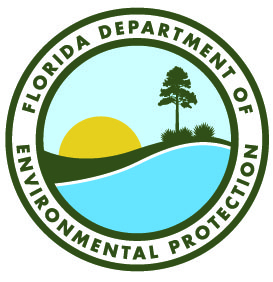 Station CodeStation NameLocationActive DatesReason DecommissionedNotesEB01Tom Winter26.434944, -81.91138907/14/2004-currentNATemporarily out of service due to Hurricane Ian beginning 10/11/2022EB02Spring Creek26.385917, -81.84633307/14/2004-currentNANAEB03Fish Trap26.354972, -81.84452811/30/2004-currentNAStation temporarily lost due to Hurricane Ian 9/28/2022EB04Hendry & Mullock Creeks26.449685, -81.87146505/11/2021-currentNANA#DeploymentFirst ReadingLast Reading1EB01_12282112/28/2021 12:151/25/2022 12:152EB01_0125221/25/2022 12:452/22/2022 12:003EB01_0222222/22/2022 12:303/22/2022 12:154EB01_0322223/22/2022 12:454/19/2022 12:305EB01_0419224/19/2022 13:005/17/2022 12:156EB01_0517225/17/2022 12:456/14/2022 7:457EB01_0614226/14/2022 8:307/13/2022 13:008EB01_0713227/13/2022 13:158/9/2022 8:009EB01_0809228/9/2022 8:158/30/2022 8:0010EB01_0830228/30/2022 8:3010/11/2022 12:30#DeploymentFirst ReadingLast Reading1EB02_12272112/28/2021 10:301/25/2022 11:002EB02_0125221/25/2022 11:302/16/2022 8:303EB02_0222222/22/2022 10:153/22/2022 9:304EB02_0322223/22/2022 10:004/19/2022 9:155EB02_0419224/19/2022 9:455/17/2022 11:006EB02_0517225/17/2022 11:306/14/2022 9:157EB02_0614226/14/2022 9:307/12/22 8:308EB02_0712227/12/2022 9:008/9/2022 10:309EB02_0809228/9/2022 10:458/30/2022 10:4510EB02_0830228/30/2022 11:1510/19/2022 11:4511EB02_10182210/19/2022 12:1511/8/2022 9:1512EB02_11082211/8/2022 9:4512/6/2022 10:0013EB02_12062212/6/2022 10:301/4/2023 11:30#DeploymentFirst ReadingLast Reading1EB03_12282112/28/2021 10:001/23/2022 12:002EB03_0125221/25/2022 11:002/22/2022 10:303EB03_0222222/22/2022 10:453/22/2022 9:004EB03_0322223/22/2022 9:304/19/2022 10:455EB03_0726227/26/2022 9:458/9/2022 10:006EB03_0809228/9/2022 10:308/30/2022 10:007EB03_0830228/30/2022 10:15*Unknown#DeploymentFirst ReadingLast Reading1EB04_12282112/28/2021 11:151/25/2022 10:002EB04_0125221/25/2022 10:152/22/2022 11:003EB04_0222222/21/22 11:303/22/2022 10:154EB04_0322223/22/2022 11:454/19/2022 11:305EB04_0419224/19/2022 12:005/17/2022 9:306EB04_0517225/17/2022 9:456/14/2022 10:007EB04_0614226/14/2022 10:307/12/2022 9:458EB04_0712227/12/2022 10:158/9/2022 9:009EB04_0809228/9/2022 9:308/30/2022 9:1510EB04_0830228/30/2022 9:4510/21/2022 10:0011EB04_10212210/21/2022 10:3011/8/2022 9:4512EB04_11082211/8/2022 10:1512/6/2022 11:4513EB04_12062212/6/2022 12:151/4/2023 12:15Sampling Station:Sampling Site Code:Station Code:Tom WinterEB01EB01Spring CreekEB02EB02Fish Trap BayHendry & Mullock CreeksEB03EB04EB03EB04DeploymentSpCondpH  7pH 10mV slopeTurb (0)Turb (124)Depth (cal val)DO% (cal val)EB01_12282149.52507.039.98174.80.00122.250.048 (0.041)100.4 (100.3)EB01_01252249.1337.1310.12177.1-0.05124.440.122 (0.095)101.7 (100.9)EB01_02222244.1147.0810.02174.60.12125.40.051 (0.027)100.1 (100.3)EB01_03222249.696.999.99178.50.2122.810.026 (0.041)101.0 (100.4)EB01_04192249.8237.110.08177.40.18123.970.042 (0.027)99.7 (100.3)EB01_05172250.2067.0410.02173.90.02122.910.091 (0.054)100.8 (100.5)EB01_06142249.591710.06179.30.09125.490.098 (0.054)100.8 (100.5)EB01_07132236.8527.0810.041770.19123.670.080 (0.054)100.0 (100.5)EB01_08092250.4387.0910.1174.7-0.18123.920.014 (0.014)99.6 (100.2)EB01_08302249.8287.0510.08175.9124.030.038 (0.014)103.2 (100.2)DeploymentSpCondpH  7pH 10mV slopeTurb (0)Turb (124)Depth (cal val)DO% (cal val)EB02_12282149.78007.059.96173.60-0.11126.430.021 (0.041)101.7 (100.4)EB02_01252249.377.0210.01180.4-0.2123.110.115 (0.122)103.8 (101.2)EB02_02222249.6647.0910.02175.90.06122.260.039 (0.027)100.7 (100.3)EB02_03222249.6117.0410.031780.21122.310.029 (0.041)100.0 (100.4)EB02_04192250.0147.089.98171.9-0.03124.410.039 (0.027)99.5 (100.2)EB02_05172250.0717.069.94174.20.1121.760.020 (0.054)100.5 (100.5)EB02_06142249.8817.19.94166.792.05138.460.010 (0.041)100.0 (100.4)EB02_07122249.7127.029.971770.23124.080.089 (0.054)100.8 (100.5)EB02_08092250.1877.0210.03178.5-0.041250.050 (0.014)100.2 (100.2)EB02_08302248.617.0610.07176.70.47127.050.018  (-0.014)99.9 (99.9)EB02_10182249.7967.0410.12176.50.42124.48-0.064 (-0.027)100.2 (100.2)EB02_11082252.0827.110.06175.6-0.12125.430.134 (0.136)100.8 (101.3)EB02_12062249.5757.0710.09173.20.05126.340.024 (0.054)100.5 (100.5)DeploymentSpCondpH  7pH 10mV slopeTurb (0)Turb (124)Depth (cal val)DO% (cal val)EB03_12282149.7747.0810.06177.200.23121.610.129 (0.041)101.2 (100.8)EB03_01252249.5527.1410.14177.90.37124.550.051 (0.095)101.9 (100.9)EB03_02222250.0197.0810.1179.1-0.22122.670.035 (0.027)98.5 (100.3)EB03_03222249.6336.959.92176.20.28123.430.064 (0.109)100.1 (101.1)EB03_07262249.9767.0810.09177.1-0.26124.840.065 (0.054)100.9 (100.5)EB03_08092250.05079.99176.50.02123.910.027 (0.014)99.9 (100.2)EB03_083022DeploymentSpCondpH  7pH 10mV slopeTurb (0)Turb (124)Depth (cal val)DO% (cal val)EB04_12282149.6947.1110.07175.60.2121.90.045 (0.041)101.8 (100.4)EB04_01252249.1027.110.07178.7-0.2119.60.091 (0.095)101.0 (100.9)EB04_02222249.8267.079.97173.7-0.04125.420.046 (0.027)99.9 (100.3)EB04_03222249.5377.0110.03179.90.78124.920.064 (0.041)99.8 (100.4)EB04_04192250.3557.0610.07176.80.15123.730.034 (0.027)101.7 (100.3)EB04_05172250.0247.0610.04177.51.19123.860.033 (0.027)99.5 (100.3)EB04_06142249.3817.0710.1176.20.08125.020.042 (0.027)100.6 (100.3)EB04_0712245.0017.110.1177.20.19123.770.052 (0.054)99.7 (100.5)EB04_08092249.9017.0210.04178.70.06125.330.043 (0.014)99.9 (100.2)EB04_08302249.9197.2210.23170.40.23123.240.23 (0.14)101.3 (100.3)EB04_10212249.6417.0810.10177.70-0.57124.37-0.050 (-0.027)100.1 (100.2)EB04_11082251.4367.0910.01173.40.22126.130.100 (0.122)102.5 (101.2)EB04_12062249.5047.0410.05172.70.09125.690.028 (0.054)99.1 (100.5)DeploymentOther NotesOther NotesEB01_122821Depth readings flagged as suspect because the sensor did not pass post-deployment CCV, but seems to roughly match field conditions and show the tidal cycle. 4/26/22: depth flags removed as 0.004m acceptance criteria for CCV removed.EB01_012522Specific Conductivity sensor did not pass post-deployment CCV so SpCond, Sal, Depth, and DO_mgL all flagged rejected. pH sensor also failed post-deployment CCV so all pH readings flagged rejected. EB01_022222Crusty fouling noticed on CT sensor; once cleaned off, the sensor read 49.222 which still didn't pass but the fouling contributed to the sensor's drift. Specific Conductivity did not pass post-deployment CCV so SpCond, Sal, Depth, and DO_mgL all flagged rejected.EB01_032222All turbidity readings >1000 FNU rejected. One turbidity reading of 194 FNU flagged suspect.EB01_041922Something crusty on CT sensor. Tunicates growing around depth ports. Turbidity readings >1000 FNU flagged rejected; >124 FNU flagged suspect.EB01_051722PTC One (later developed into TS Alex) brought lots of rain and some stronger winds 6/3-6/4.EB01_061422All turbidity readings >1000 FNU rejected and all >124 FNU flagged suspect.EB01_071322Temperature values looked closer to passing prior to post-cal, but ultimately failed CCV. Specific conductivity sensor readings slowly creeping upward from 11 to 37 over the course of 20 minutes, but clearly something is wrong with the sensor; it failed CCV. Because temperature sensor failed post-deployment CCV, all readings flagged rejected. EB01_080922Crab in depth port hole upon retrieval but readings seem unaffected and sensor passed post-deployment CCV. No flags applied.EB01_083022HURRICANE IAN made landfall at Cayo Costa on 9/28/2022. Hurricane force winds felt in Estero Bay plus catastrophic storm surge flooding. Storm surge of 15 feet measured on Fort Myers Beach. Flagged F_Record column for significant weather event from 9/27/22 9:00 until 9/29/22 18:00 to capture full event plus some before and after winds. Deployment longer than originally scheduled due to hurricane. CT sensor initially failed post-cal, but was very close (49.394 mS/cm). Changed standard and cleaned sensor and then it passed. Readings appear to match field conditions. Turbidity was not post-cal checked in zero (DI water) because it was unavailable. It passed in the 124 so considering the readings valid. Turbidity readings greater than 1000 FNU were flagged rejected unless part of a distinct turbidity peak or the Hurricane event. Some turbidity readings greater than 124 FNU were flagged suspect unless they occurred during the hurricane.. DO sensor failed post-deployment checks but not by more than a few percentage points, therefore flagged suspect rather than rejected as it gives us a decent idea of what happened during and after the hurricane. No new sonde deployed at this location due to damage to dock.DeploymentOther NotesEB02_122821Depth readings flagged as suspect because the sensor did not pass post-deployment CCV, but seems to roughly match field conditions and show the tidal cycle. DO readings flagged as rejected because sensor did not pass post-deployment CCV. 4/26/22: depth flags removed as 0.004m acceptance criteria for CCV removed.EB02_012522Specific Conductivity sensor failed post-deployment CCV so all SpCond, Sal, Depth, and DO_mgL readings flagged rejected. DO sensor also failed, so DO% flagged rejected as well. Instrument stopped recording on 2/16/2022 at 8:30 and resumed at 2/22/2022 at 16:00 (after retrieval); cause of power failure unknown.EB02_022222Turbidity readings >1000 FNU flagged rejected; those >124 FNU flagged suspect unless part of defined peak.EB02_032222Turbidity readings >1000 FNU flagged rejected; those >124 FNU flagged suspect unless part of defined peak.EB02_041922A lot of tiny crabs crawling around sensors. Large fish in tube. Tunicates growing in depth sensor. Turbidity readings >1000 FNU rejected, >124 FNU flagged suspect.EB02_051722PTC One (later developed into TS Alex) affected area with rain and some stronger winds 6/3-6/4. Tunicate covering all four holes for depth transducer, may have affected depth readings. EB02_061422Heavy biofouling occurred because wiper detached during deployment. Turbidity sensor face was encased in a colonial tunicate. Turbidity sensor failed post-deployment CCV so all readings rejected. Tunicate also covered depth sensor holes partially.EB02_071222Turbidity readings >124 FNU flagged as suspect and those >1000 FNU flagged as rejected.EB02_080922Wiper parked 1/2 over the turbidity sensor upon retrieval but sensor passed post-deployment CCV and readings appear to match field conditions, so no flags were applied. EB02_083022HURRICANE IAN made landfall at Cayo Costa on 9/28/2022. Hurricane force winds felt in Estero Bay plus catastrophic storm surge flooding. Storm surge of 15 feet measured on Fort Myers Beach. Flagged record for significant weather event from 9/27/2022 9:00 until 9/29/2022 18:00 to capture storm and before and right after. Deployment longer than originally scheduled due to hurricane. Fouling was fairly heavy, including barnacle growth on the CT sensor. Specific conductivity did not pass post-deployment CCV, but was close (within 1.5 mS/cm) and matched well with the field readings. Because readings seem to match field conditions and did not fail by much given the extra length of deployment, readings were not flagged outright. Turbidity sensor also did not pass post-deployment CCV but were also very close (0.47 FNU in zero standard and 127.05 FNU in 124 standard) therefore did not flag except for outliers. All turbidity readings >1000 FNU flagged rejected unless during storm or part of distinct peak. All turbidity readings >124 FNU flagged suspect unless during storm or part of distinct peak.EB02_101822Turbidity passed CCV in 124 FNU standard but not quite in zero (0.42 FNU rather than +/-0.3FNU). Turbidity readings in the field at retrieval match pretty closely between the sonde (4.99) and handheld (5.89). Check how turbidity matches with prior and subsequent deployments and field readings before flagging (passed in 124 and very close in zero). Flagged with a  See Metadata comment, but not suspect or rejected. Turbidity readings >1000 FNU flagged as rejected; those >124 FNU flagged suspect.EB02_110822Hurricane Nicole 11/9-11/10. Specific Conductivity sensor failed post-deployment CCV; both instruments did so it is likely that the calibration standard was contaminated. The value is not too far off so checked against field readings and previous and subsequent deployments. While there are slight differences, the conditions appear to match fairly closely so no flags were applied.EB02_120622All sensors passed post-deployment checks. Flagged all turbidity readings >1000 FNU as rejected and those >124 FNU as suspect except those occuring on 12/23 as they exist as a defined turbidity peak associated with a major cold front.DeploymentOther NotesEB03_122821Sonde disconnects from KOR when moved to calibration table. Data recording ended early on 1/23/22 at 12:00. There appeared a rapid power drain toward the end of the deployment. All depth data was flagged as rejected because sensor did not pass post-deployment CCV. Out of water events coinciding with low tides were flagged rejected on 1/4/2022 9:15-10:30 and 1/18/2022 8:30-9:15. Turbidity readings >124 FNU flagged suspect. EB03_012522pH and depth sensors failed post-deployment CCV so all readings flagged rejected. DO sensor failed post-deployment CCV for mg/L readings, so those were flagged rejected. Turbidity sensor failed in the zero standard so all readings rejected (did not match field readings). Several missing data records due to an instrument malfunction, cause unknown. Several out of water events also flagged.EB03_022222DO sensor failed post-deployment CCV. Wiper fell off during deployment. Turbidity readings erratic. All >1000 FNU flagged rejected; those >124 FNU flagged suspect. Several out of water events coincided with low tides; those on 3/13 and 3/14 seem extended likely due in part to offshore winds.EB03_0322224/19/2022 EBAP staff did not find piling or sonde at site. They were recovered earlier that day by Lee County, taken to their facilities where sonde was removed fromt ube and left in moist/water-filled bucket. Deployment stopped on 4/20 by EBAP but CCV done on 4/22. All sensors passed CCV after a lot of rinsing of dirt/mud from sensors. There was lots of mud in the guard and wiper was in bottom of guard. From data, it appears station was knocked down around 16:00 on 4/16/2022, so all date from that time point until end of deployment rejected. One out of water event coinciding with low tide on 4/10/2022 2:30-3:45. All negative depth readings flagged suspect. EB03_072622First deployment after station re-established. Depth should be flagged suspect since it was reinstalled and may not be at precisely the same depth as previously. EB03_080922No additional flag codes applied.EB03_083022Station missing after Hurricane Ian. Piling not found. No data from this deployment unless the sonde is returned to us.DeploymentOther NotesEB04_122821pH reading passes CCV when adjusted for temperature. DO readings did not pass post-deployment CCV so flagged rejected. Algae growing on sensor at retrieval. EB04_012522Specific conductivity sensor failed post-deployment CCV so all SpCond, Sal, Depth, and DO_mgL readings rejected. Turbidity sensor also failed post-deployment CCV in 124 standard so all readings flagged rejected.EB04_022222Turbidity readings >124 FNU flagged suspect; those >1000 FNU flagged rejected. One out of water event on 3/13/2022 characterized by low Specific Conductivity readings and dramatic changes in temperature and other parameters. 3/16/22: sonde tube damage noted during Rookery monitoring. Upper bracket twisted around piling and tube not completely vertical. 3/22: Noted that upper bracket was bent but realigned and mounted to piling. Bottom bracket and tube depth still the same and were unaffected by the event.EB04_032222Sonde tube maintenance on 3/22 between 10:18 and 11:35 am (sonde tube appeared to have been hit by a boat and was misaligned). Turbidity readings >1000 FNU flagged rejected, >124 FNU flagged suspect. EB04_041922DO not flagged: last two readings in the buckets during the deployment were too high but when mg/L readings were taken (after logging was stopped), that parameter passed and DO% was 101.2 which would pass as well. No flags applied to DO% readings. Oscillations in SpC and Sal readings with tidal flow signal the beginning of wet season. All turbidityr eadings >1000 FNU rejected, >124 FNU suspect.EB04_051722PTC One (later developed into TS Alex) affected area with high rain and some stronger winds 6/3-6/4. Wiper parked slightly off-centered, so some bristles splay over turbidity sensor. Sensor failed post-deployment CCV in zero standard but passed in 124. All turbidity readings rejected.EB04_061422Specific conductivity sensor failed post-deployment CCV but was very close and DO readings passed. Field readings very close as well. Therefore, only flagged data as suspect rather than rejected. Turbidity readings >1000 FNU flagged rejected, >124 FNU flagged suspect.EB04_071222CT sensor failed post-deployment CCV due large barnacle growing in sensor, passed after sensor was cleaned. SpCond, Sal, Depth and DO_mgl readings flagged rejected. EB04_080922Turbidity appears to be drifting toward the end of the deployment and does not match field readings well. Checked against subsequent deployment and there's a large discrepancy. Flagged drift starting on 8/25/2022 to conservatively capture the errant data.EB04_083022HURRICANE IAN made landfall at Cayo Costa on 9/28/2022. Hurricane force winds felt in Estero Bay plus catastrophic storm surge flooding. Storm surged of 15 feet recorded on Fort Myers Beach. Deployment longer than originally scheduled due to hurricane. pH sensor failed post-deployment CCV so all readings flagged as rejected. Flagged one turbidity reading on 9/15 that was greater than 1000 FNU as rejected. All others appear as part of distinct turbidity peaks so left in the data.EB04_102122Originally calibrated and programmed to be deployed at EB03. The raw file has that as the site number but that station had been destroyed by the hurricane so it was deployed at EB04 instead but unfortunately not reprogrammed beforehand. Turbidity sensor failed CCV in the zero (DI water) standard at -0.57 FNU but passed in 124 FNU standard and field readings matched well at retrieval (2.46 on the handheld,  2.58 on the sonde). Flagged with a comment code but not suspect or rejected. All depth readings flagged suspect as a hole saw is stuck in the bottom of the deployment tube after cleaning biofouling; therefore sonde is not deployed at the bottom of the tube but approximately 3-5 cm above.EB04_110822Hurricane Nicole 11/9-11/10. DO very close to passing (compare with field and look at data before qualifying). Specific Conductivity failed (both stations--so calibration standard likely contaminated) but close so looked at data compared to field and other deployments. Appears to match field readings fairly closely. Turbidity 124 passed after wiper brush removed but failed with it on, but data appears to match field conditions. Hole saw is still in the bottom of the deployment tube so all depth readings continue to be flagged suspect.EB04_120622DO sensor's last two readings were a bit low, but the readings taken after logging stopped indicate sensor passes (100.0% and 8.47mg/L at 764mmHg and 23.699C). Flagged one turbidity reading of 279 FNU on 12/23 as suspect because it is so much higher than surrounding readings, but there was a cold front that came through during that time. The hole saw is still in the bottom of the deployment tube so all depth readings continue to be flagged suspect.